Dr. Axel Pfeifer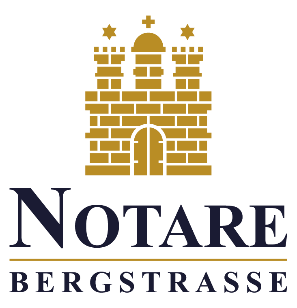 Dr. Til BräutigamDr. Jan Chr. WoltersDr. Johannes BeilDr. Thomas Diehn       - Notare -Bergstraße	11 ‧ D-20095 HamburgTelefon:	+49 40 30 200 60Telefax:	+49 40 30 200 635E-Mail:	info@notariat-bergstrasse.deVorbereitung   Ihrer 
VorsorgevollmachtZur Vorbereitung Ihrer Vorsorgevollmacht benötigen wir einige Angaben. Füllen Sie bitte das folgende Formular aus und schicken es uns zurück. Wir werden daraufhin einen Entwurf fertigen. Sofern Sie einige Felder noch nicht ausfüllen können, lassen Sie sie zunächst offen; wir können fehlende Angaben im weiteren Verlauf klären.  VollmachtgeberFalls mehrere Personen, zum Beispiel Ehegatten, sich gegenseitig bevollmächtigen oder die Vollmacht zugunsten einer dritten Person in einer Urkunde erteilen wollen, machen Sie hier bitte Angaben zu beiden Vollmachtgebern: 	Vollmachtgeber 1)	Vollmachtgeber 2)Name:	     	     Geburtsname:	     	     Vorname:	     	     Geburtsdatum:	     	     Straße & Nr.:	     	     PLZ & Ort:	     	     Telefon:	     	     E-Mail:	     	     Organspende-Bereitschaft	 ja |  nein	nein  | ja  nicht erwähnen	nicht erwähnen  Bevollmächtigte(r)	Bevollmächtigte(r) 1)	Bevollmächtigte(r) 2)Name:	     	     Geburtsname:	     	     Vorname:	     	     Geburtsdatum:	     	     Straße & Nr.:	     	     PLZ & Ort:	     	     Telefon:	     	     E-Mail:	     	      Die unter A. genannten Vollmachtgeber erteilen sich wechselseitig Vollmacht. Ersatzbevollmächtigte(r)	Ersatz-Bevollmächtigte(r) 1)	Ersatz-Bevollmächtigte(r) 2)Name:	     	     Geburtsname:	     	     Vorname:	     	     Geburtsdatum:	     	     Straße & Nr.:	     	     PLZ & Ort:	     	     Telefon:	     	     E-Mail:	     	      Patientenverfügung Bitte machen Sie auch einen Vorschlag für eine Patientenverfügung. AnmerkungenZur Vorbereitung Ihrer Vorsorgevollmacht und ggf. einer Patientenverfügung senden Sie dieses Formular bitte– per Post an: 	Notariat Bergstraße 11, 20095 Hamburg, oder– per Telefax an:	040 / 30 20 06 35 oder – per E-Mail an: 	info@notariat-bergstrasse.de.Für Rückfragen stehen wir Ihnen jederzeit gern zur Verfügung.Mit freundlichen GrüßenIhre Notare Bergstraße